Envio de fallo por los autos caratulados Pereyra Juan manuel C/ Seguros Bernardino Rivadavia s/ Incidente de Ejecucion de honorarios de mediacion ley 13951 FCarátula:  PEREYRA JUAN MANUEL C/ SEGUROS BERNARDINO RIVADAVIA COOPÈRATIVA LIMITADA S/ INCIDENTE DE EJECUCION DE HONORARIOSCarátula:  PEREYRA JUAN MANUEL C/ SEGUROS BERNARDINO RIVADAVIA COOPÈRATIVA LIMITADA S/ INCIDENTE DE EJECUCION DE HONORARIOSCarátula:  PEREYRA JUAN MANUEL C/ SEGUROS BERNARDINO RIVADAVIA COOPÈRATIVA LIMITADA S/ INCIDENTE DE EJECUCION DE HONORARIOSFecha inicio:  18/04/2022Nº de Receptoría:  LZ - 14991 - 2022Nº de Expediente:  112391Estado:  Fuera del Organismo - En CámaraAnterior15/09/2022 14:28:01 - INTERLOCUTORIA REGISTRABLESiguienteReferenciasAño Registro Electrónico  2022Cargo del Firmante  JUEZCódigo de Acceso Registro Electrónico  6C1DEB08Domic. Electrónico de Parte Involucrada  20214387108@notificaciones.scba.gov.arDomic. Electrónico de Parte Involucrada  27290289063@notificaciones.scba.gov.arFecha de Libramiento:  15/09/2022 14:28:05Fecha de Notificación  16/09/2022 00:00:00Fecha y Hora Registro  15/09/2022 14:28:03Funcionario Firmante  15/09/2022 14:27:59 - TEJADA Pablo Esteban - JUEZNotificado por  TEJADA PABLO ESTEBANNúmero Registro Electrónico  787Prefijo Registro Electrónico  RRRegistración Pública  NORegistrado por  TEJADA PABLO ESTEBANRegistro Electrónico  REGISTRO DE RESOLUCIONESTrámite Despachado    SENTENCIA - SOLICITA (240200337030555076)Texto del Proveído------- Para copiar y pegar el texto seleccione desde aquí (sin incluir esta línea) -------

Carátula: "PEREYRA JUAN MANUEL C/ SEGUROS BERNARDINO RIVADAVIA COOPÈRATIVA LIMITADA S/ INCIDENTE DE EJECUCION DE HONORARIOS".Expte. Nº: 112391.Presentación de: EJECUTANTE (MEDIADOR).Título del escrito: "SENTENCIA - SOLICITA (240200337030555076)".-------------------------------------------------------------------------------------------------------Lomas de Zamora,AUTOS Y VISTOS:Para resolver la excepción de Pago articulada por el ejecutado con fecha 29/6/2022, oída que fuera la contraria con la presentación de fecha 8/7/2022:Y CONSIDERANDO:I).- Que, como la fundamentación de las excepciones en el juicio ejecutivo no puede adentrarse en el origen de la obligación, pues la misma solo puede ventilarse en el de conocimiento posterior (art. 551 del CPCC), del mismo modo la excepción de pago y su prueba, tampoco puede apartarse de ese límite. En consecuencia, el deudor que invoca el hecho extintivo de la obligación, debe acreditarlo mediante documentos que procedan de su acreedor que indiquen cual es la deuda saldada, de manera que no quede duda que el pago se hizo con imputación a la obligación que se ejecuta. (La Ley, v. 123, p. 1004, 14.185-S; Cám, 2º, Sala I, La Plata, causa B-74.590, Reg. Sent. 423/92; citado por Morello-Sosa-Berizonce, "Códigos...", Tº VI-B, pág. 275).-II).- Conforme surge de las actuaciones principales, caratuladas ''NARVAEZ GERMAN ROLANDO C/ TORRES VERONICA PATRICIA Y OTRO/A S/ DAÑOS Y PERJ.AUTOM. C/LES. O MUERTE (EXC.ESTADO)'' (Expte Nº: 101868), en fecha 29/06/2021 fue homologado el acuerdo presentado el día 09/06/2021, donde se regulan los honorarios de todos los profesionales y los del mediador Juan Manuel Pereyra en la suma de Pesos Cincuenta y ocho mil quinientos cincuenta y nueve ($58559). Con fecha 18/10/2021 los mismos son notificados a todas las partes intervinientes, y apelados por la parte citada en garantía el día 26/10/2021.Con fecha 18/02/2022 la Alzada resuelve reducir los honorarios de todas las partes, siendo notificados el mismo día.Siendo que la citada en garantía se encontraba obligada al pago de los mismos, y habiendo transcurrido el plazo establecido por el artículo 54 de la ley 8904/77 y, encontrándose firme dicha resolución, en fecha 18/03/2022 la parte citada en garantía fue intimada para que, en el plazo de cinco días, deposite en autos los honorarios regulados oportunamente al mediador, bajo apercibimiento de ejecución de los mismos, siendo notificada de dicho proveído en fecha 21/03/2022.Con fecha 12/04/2022 el mediador interpone demanda por ejecución de honorarios, toda vez que pese a la intimación dispuesta, la citada en garantía no dio cumplimiento con la misma en tiempo y forma, toda vez que recién con fecha 05/05/2022 efectuó los depósitos correspondientes a los honorarios del mediador y de los peritos intervinientes en las actuaciones principales.Así, teniendo en cuenta que los pagos instrumentados mediante los depósitos adjuntos por el ejecutado y reconocidos por el accionante, fueron realizados después de producida la mora del deudor y con posterioridad del inicio del presente reclamo, los mismos han de tenerse presente a fin de ser deducidos en oportunidad de practicarse la liquidación respectiva y en base a las pautas dictadas en este decisorio, sin que ellos tengan la entidad suficiente como para fundar la defensa en análisis, la que -por dichos fundamentos- merece ser rechazada.-II) En cuanto a las costas, las mismas deberán ser soportadas por el ejecutado vencido, siguiendo el principio de condena sentado en la ley ritual.- (arts. 68, 69, ss. y cc. del CPCC).-Por ello y consideraciones vertidas,RESUELVO:I).- Rechazar la excepción de Pago articulada, debiendo considerarse los pagos admitidos en oportunidad de practicarse la correspondiente liquidación.-II).- Fallar esta causa de trance y remate, mandando llevar adelante la ejecución hasta tanto el deudor SEGUROS BERNARDINO RIVADAVIA COOPÈRATIVA LIMITADA, haga íntegro pago al acreedor Sr. JUAN MANUEL PEREYRA, la suma de PESOS CINCUENTA Y DOS MIL OCHOCIENTOS ($ 52.800), monto que se compone de la suma de $ 48.000 en concepto de honorarios regulados en las actuaciones caratuladas "NARVAEZ GERMAN ROLANDO C/ TORRES VERONICA PATRICIA Y OTRO/A S/ DAÑOS Y PERJ.AUTOM. C/LES. O MUERTE (EXC.ESTADO)" Expte. Nº 101868 y la suma de $ 4.800 en concepto de 10% de aportes de ley a cargo del ejecutado.-En cuanto a los intereses, un nuevo análisis de la cuestión me lleva a concluir que corresponde aplicar al caso la tasa mas alta que paga (tasa pasiva) el Banco de la Provincia de Buenos Aires, desde la fecha de la mora (31/03/2022) y hasta el día 05/05/2022, fecha en la cual la parte citada en garantía diera en pago las sumas adeudadas a las partes intervinientes en las actuaciones principales (Conf. SCBA LP C 121360 S 14/08/2020 Juez SORIA (SD), SCBA LP C 107702 S 15/07/2015 Juez KOGAN (OP), entre otras).II. Atento como se resuelve, las costas se imponen a la ejecutada, dejándose diferida la regulación de honorarios respectiva para el momento que obre en autos liquidación final.- (arts. 68 y 556 del CPCC). REGISTRESE Y NOTIFIQUESE.-ap
------- Para copiar y pegar el texto seleccione hasta aquí (sin incluir esta línea) -------


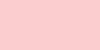 TEJADA Pablo Esteban
JUEZ
Volver al expedienteVolver a la búsquedaImprimir ^FECHA: 04 DE NOVIEMBRE DE 2022.-COMENTARIO DEL DOCTOR JUAN MANUEL PEREYRA PRESIDENTE DE LACOMISION DE HONORARIOS DEL COLEGIO DE ABOGADO DE LOMAS DEZAMORAFALLO:  " PEREYRA JUAN MANUEL C/ SEGUROS BERNARDINO RIVADAVIA COOPERATIVA LIMITADA S/ INCIDENTE DE EJECUCION DE HONORARIOS EXPTE Nº: 112391JUZGADO CIVIL Y COMERCIAL Nº 10 DE LOMAS DE ZAMORA A CARGO DEL DOCTOR TEJADA PABLO ESTEBAN JUEZCon fecha 15 de Septiembre de 2022, el Juez del Juzgado Civil y Comercial Nº: 10 del departamento Judicial de Lomas de Zamora, a cargo del Doctor Pablo Esteban Tejada, resuelve el presente incidente de ejecución de honorarios de mediación rechazando la excepción opuesta por la parte aquí demandada y citada en garantía profesionales Seguros Bernardino Rivadavia Cooperativa limitada, argumentando que la excepción opuesta de pago y su prueba que invoca la citada en Garantía ( seguros Bernardino Rivadavia Cooperativa Limitada )  a mi modo de ver con buen criterio, que como deudor, que invoca el hecho extintivo de la obligación, debe acreditarlo mediante documentos que procedan de su acreedor ( en este caso el abogado suscripto mediador , que indiquen cual es la deuda saldada, de manera que no quede duda que el pago se hizo con la imputación a la obligación que se ejecuta. Como surge de los autos principales ·" Narvaez German Rolando c/ Torres Verónica Patricia y otro s/ daños y perj Autom C/ Les o Muerte " fue homologado el acuerdo y ahí fueron regulados los honorarios del mediador Doctor Juan Manuel Pereyra en la suma de pesos $ 58559) que luego fueron reducidos por la alzada con fecha 18 de febrero de 2022 por la suma de Pesos Cincuenta y Dos Mil Ochocientos ( $ 52.800) y la citada en garantía Seguros Bernardino Rivadavia Cooperativa Limitada fue debidamente notificada por el artículo 54 de la ley 8904 y encontrándose firme dicha resolución judicial con fecha 18 de marzo de 2022 , la citada en garantía no dio cumplimiento con la misma en tiempo y forma y recién con fecha 05 de mayo de 2022, efectuó los depósitos  correspondientes a los honorarios del mediador y de los peritos, que fueron posteriores al inicio del presente incidente de ejecución de honorarios que fuera con fecha 12 de Abril de 2022, después de producida la mora y con posterioridad al inicio del presente reclamo. Por lo que resuelve el juez: Hacer lugar a la presente demanda iniciada por el abogado mediador interviniente Dr. Juan Manuel Pereyra por la suma de Pesos Cincuenta y Dos Mil Ochocientos ( $ 52.800) en concepto de honorarios Cuarenta y Ocho Mil ( $ 48.000) en concepto de honorarios y Cuatro Mil Ochocientos ( $ 4800 ) en concepto de aportes de ley, aplicando la tasa pasiva del Banco Provincia de Buenos Aires, desde la fecha de mora ( 31/ 03/ 2022) y hasta el día 05/05/2022. Por lo cual el suscripto Abogado mediador, entendiendo que la tasa pasiva aplicada por el Juez actuante afectaba la debida aplicación de la tasa de interés, presenta un escrito solicitando la revocatoria de la aplicación de la tasa pasiva por la tasa activa y apelando en subsidio, por entender que la tasa pasiva aplicada causaba un gravamen irreparable en cuanto a los intereses aplicados al abogado suscripto mediador. En consecuencia, los presentes actuados pasan a la sala 2 quien ya había prevenido para determinar que tasa si confirmar la pasiva o aplicar la tasa activa y la sala 2 de Lomas de Zamora resolvió con fecha 04 de Noviembre de 2022. Que se reciben los autos a la alzada por el recurso interpuesto por el abogado suscripto mediador con fecha 15 de septiembre de 2022 y analizadas las presentes actuaciones, decide hacer lugar al planteo realizado por el Abogado Suscripto Mediador, ya que esta sala lo viene aplicando en casos análogos, la tasa ordinaria que cobra el Banco de la Provincia de Buenos Aires en sus operaciones a 30 días ( es decir aplica la tasa activa) solicitada por el abogado suscripto mediador. Por ello. Resuelve modificar la resolución apelada de fecha 15 de septiembre de 2022 y hacer lugar al recurso de apelación interpuesto por el abogado suscripto mediador.-     Comparto este breve resumen comentado por el Suscripto Abogado - Mediador y Actual Presidente de la Comisión de Honorarios del CALZ. Doctor Juan Manuel Pereyra. Inscripto en el Tomo 13, Folio 248 CALZ. 